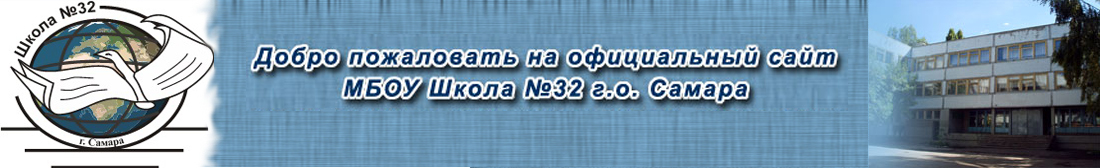 Основные особенности обучения в ОУУровень образованияНачальное общее образование (нормативный срок освоения — 4 года)Основное общее образование (нормативный срок освоения — 5 лет)Среднее общее образование (нормативный срок — 2 года)Форма обучения — очная. Для детей по медицинским и социально-педагогическим показаниям организуется индивидуальное обучение.Язык обучения. Обучение осуществляется на русском языке. В школе углубленное изучение отдельных предметов.Срок действия государственной аккредитации образовательной программы 23.01.2015 — 23.01.2027 г.г.Обучение в начальных классах осуществляется в рамках Федеральных Государственных Общеобразовательных Стандартов нового поколения по УМК «Школа России».Все классы начальной школы (начиная со 2-го класса) с углубленным изучением английского языка.Учебные занятия начинаются в 8.00- пятидневная учебная неделя для 1-ых классов;- шестидневная учебная неделя для учащихся 2 – 11 классов.Для обучающихся организована внеурочная деятельность – работают кружки по интересам, спортивные секции, организована работа ГПД.